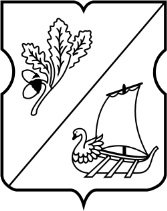 СОВЕТ ДЕПУТАТОВ муниципального округа Старое Крюково РЕШЕНИЕ28 января 2014 г.  № 02/02Об информации директора ГКУ «Дирекция заказчика ЖКХиБ ЗелАО» о работе на территории муниципального округа Старое Крюково в 2013 годуЗаслушав в соответствии с пунктом 3 части 1 статьи 1 Закона города Москвы от 11 июля 2012 года № 39 «О наделении органов местного самоуправления муниципальных округов в города Москве отдельными полномочиями города Москвы» ежегодную информацию директора ГКУ «Дирекция  заказчика  ЖКХиБ ЗелАО»  А.В. Старцева о работе учреждения Совет депутатов муниципального округа Старое Крюково  решил:1. Принять к сведению информацию  Старцева А.В. об основных направлениях деятельности ГКУ «Дирекция заказчика ЖКХиБ ЗелАО» на территории муниципального округа Старое Крюково в 2013 году,  отметив, что программа по благоустройству дворовых территорий и выборочному капитальному  ремонту многоквартирных жилых домов в 2013 году по району Старое Крюково выполнена в полном объеме в установленные сроки.2. Предложить директору ГКУ «Дирекция ЖКХиБ ЗелАО» в текущем году при  проведении работ по благоустройству дворовых территорий обратить особое внимание на качество выполняемых работ по  содержанию и ремонту  спортивных площадок.3. Направить настоящее решение в ГКУ "Центр координации ГУ ИС", директору  ГКУ «Дирекция ЖКХиБ ЗелАО», Департамент территориальных органов исполнительной власти города Москвы, префектуру Зеленоградского административного округа города Москвы, управу района Старое Крюково  города Москвы.4. Опубликовать настоящее решение в газете «Старое Крюково» и разместить на официальном сайте муниципального округа Старое Крюково.5. Контроль за выполнением настоящего решения возложить на главу муниципального округа Старое Крюково  Суздальцеву И.В. Глава муниципального округаСтарое Крюково							          И.В.Суздальцева       